Cross off one image per roll until all images are crossed off! Each time you roll 1 or 2 make an (X) over a Palm Tree. Each time you roll 3 or 4 make an (X) over a Sun. Each time you roll 5 or 6 make an (X) over a the Beach Supplies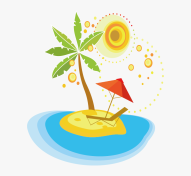 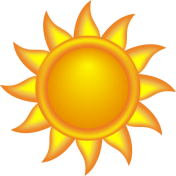 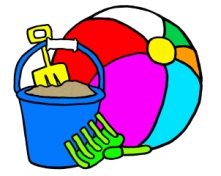 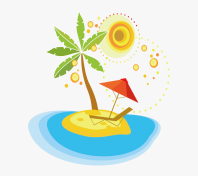 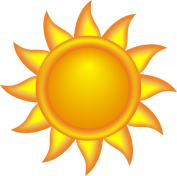 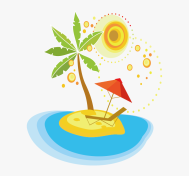 